Fiche de demande de remboursement de fraisDemandeur : NOM Prénom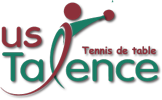 Manifestation : Exemple « Championnat par Équipes – Journée n°12 » Date : le XX/XX/20XXLieu : AdresseParticipantsRépartition des dépensesRemboursements des fraisNotasFiche à remettre au trésorier ;Joindre tous les justificatifs ;Privilégiez la réduction d’impôt en renonçant au remboursement des frais kilométrique et en remplissant le CERFA N°11580*03 – « Reçu au titre des dons ».sIGNATURESA Talence, le XX/XX/20XXSignature du bénéficiaire								Signature et accord du bureauParticipantsNOM PrénomCompétiteurXX XXCompétiteurXX XXCompétiteurXX XXCompétiteurXX XXEntraîneur/Accompagnateur/kmFrais kmForfaitPéagesHébergementRepasTransportFournituresAutresTotalDétails MontantN° ChèqueEspècesDateVirementTotal dépensesAvance versée par clubTrop verséSolde à rembourser